PROGRAMACICLO: COMPOSICIÓN DE :EJE/ÁREA EN QUE SE ENCUENTRA LA MATERIA/SEMINARIO DENTRO DE LA CARRERA:-FUNDAMENTACIÓN DE LA MATERIA/SEMINARIO:Dentro de la inmersión de los estudiantes internacionales en la vida académica argentina, el estudio y la profundización de la literatura argentina pueden considerarse un elemento fundamental para la comprensión de las problemáticas y las continuidades de la cultura nacional desde sus inicios en el siglo XIX hasta la actualidad.OBJETIVOS DE LA MATERIA:Lograr que los estudiantes:Capten los valores de la literatura argentina de los siglos XIX y XX, y también su pertinencia en el siglo XXI.Reconozcan y valoren el ethos nacional argentino.Comprendan la incidencia de la realidad histórica, política y social en la literatura, por medio del estudio de algunas obras representativas.Definan y enmarquen los procesos de institución de la identidad nacional, a través de los textos literarios.Investiguen las obras literarias para apreciarlas estéticamente y rescatar el inviolable sentido de la persona humana.Establezcan relaciones entre las peculiaridades de la literatura argentina y las de las literaturas iberoamericana y europea.ASIGNACIÓN HORARIA: UNIDADES TEMÁTICAS Y CONTENIDOS:I. El movimiento romántico.1) Fundación de una literatura nacional: el romanticismo y la configuración de un sistema literario. Romanticismo argentino: caracteres, desarrollo, influencias europeas y aportes   originales. La politización de la literatura. La generación de 1837 como punto de partida.2) Esteban Echeverría: reseña bio-bibliográfica. Base teórica de sus escritos literarios. La Cautiva como concreción de su programa.3) Domingo Faustino Sarmiento: reseña bio-bibliográfica. Facundo como polémica visión de la historia argentina. La realidad y el mito. Intención combativa y valor estético. Lenguaje y estilo.  El género. La sistematización de la dicotomía civilización/barbarie.II. La corriente gauchesca.1) El gaucho y la literatura gauchesca: idiosincrasia del gaucho. Su situación a lo largo de los siglos XVIII y XIX. Semántica de la palabra “gaucho”. Características particulares de la literatura gauchesca. La lengua gauchesca.2) José Hernández: reseña bío-bibliográfica. Martín Fierro como obra portadora de valores cristianos enraizados en el ser cultural argentino. “La Ida” y “La Vuelta”: diversidad y unidad. Los prólogos. Versificación. III. El siglo XX.1) El centenario y las transformaciones políticas, sociales, ideológicas e intelectuales. La profesionalización del escritor. Dos direcciones en la invención de la tradición: reivindicaciones de la autoctonía indígena y de la gauchesca.2) La vanguardia del veinte: rupturas; la palabra como objeto autónomo. Florida y Boedo: división del público; relación con el mercado; pureza/contaminación lingüística; revisión de la nacionalidad. Los espacios urbanos en Jorge Luis Borges.3) El replanteo de la tradición literaria en la escritura de Borges: “Biografía de Tadeo Isidoro Cruz”, “El fin”, “El sur”, “Historias del guerrero y la cautiva”. 4) Literatura fantástica. Características del género. Diferentes teorizaciones. Evolución del género dentro del campo literario nacional. Principales exponentes: Leopoldo Lugones, Jorge Luis Borges, Adolfo Bioy Casares, Julio Cortázar. Nota: A lo largo del curso, se relacionarán los diferentes temas y textos del siglo XIX con las tensiones que continúan presentes en la configuración cultural nacional de los siglos XX y XXI. Para ello, se pondrán en diálogo diferentes obras y autores, elegidos ad hoc según los intereses del curso y la dinámica de las reflexiones grupales.RECURSOS METODOLÓGICOS: Exposiciones, trabajo en clase, trabajos prácticos, presentaciones orales y escritas. CRITERIOS E INSTRUMENTOS DE EVALUACIÓN PARCIAL:Se exigirá la entrega de tres ensayos a lo largo del cuatrimestre. Además, se tendrán en cuenta el cumplimiento y la participación en las clases sincrónicas y asincrónicas.RÉGIMEN DE EVALUACIÓN FINAL Y APROBACIÓN DE LA MATERIA:El curso no tiene examen final. Se considerará aprobado según los criterios de evaluación parcial.BIBLIOGRAFÍA OBLIGATORIA:AGUIRRE, Raúl Gustavo (1976). Literatura Argentina de Vanguardia. El movimiento poesía Buenos Aires (1950-1960). Buenos Aires: Fraterna.AMAR SÁNCHEZ, Ana María (1992). El relato de los hechos. Rosario: Beatriz Viterbo.AA. VV. (1977) Trayectoria de la poesía gauchesca. Buenos Aires: Plus Ultra.________ (1987). Ficción y política. La narrativa argentina durante el proceso militar. Buenos Aires: Alianza.________ (2003). Vanguardias argentinas. Ciclo de mesas redondas interdisciplinarias del Centro Cultural Rector Ricardo Rojas. Buenos Aires: Libros del Rojas.________ (2004). Lo que sobra y lo que falta en los últimos veinte años de la literatura argentina. Ciclo de mesas redondas interdisciplinarias del Centro Cultural Rector Ricardo Rojas. Buenos Aires: Libros del Rojas.ALTAMIRANO, Carlos y Beatriz Sarlo (1997). Ensayos argentinos. De Sarmiento a la vanguardia. Buenos Aires: Ariel. ALTAMIRANO, Carlos [ed.] (1999). La Argentina en el siglo XX. Buenos Aires: Ariel.ANDERMANN, Jens (2000). Mapas de poder. Rosario: Beatriz Viterbo. ARFUCH, Leonor [comp.] (2005). Identidades, sujetos y subjetividades. Buenos Aires: Prometeo.BARCIA, Pedro Luis (1999). Historia de la historiografía literaria argentina. De los orígenes hasta 1917. Buenos Aires: Ediciones Pasco.BARRENECHEA, Ana María (1984). La expresión de la irrealidad en la obra de Borges. Buenos Aires: CEAL. __________________________ (1985). El espacio crítico en el discurso literario. Buenos Aires: Kapelusz.BORDELOIS, Ivonne (1999). Un triángulo crucial. Borges, Güiraldes y Lugones. Buenos Aires: EUDEBA.BRADFORD, Lisa [comp.] (1997). Traducción como cultura. Rosario: Beatriz Viterbo.BÜRGER, Peter (1997). Teoría de la vanguardia. Barcelona: Península.CALABRESE, Elisa [y otros] (1996). Supersticiones de linaje. Genealogías y reescrituras. Rosario: Beatriz Viterbo.CANO, Luis C. (2006). Intermitente recurrencia. La ciencia ficción y el canon literario hispanoamericano. Buenos Aires: Corregidor.CAPANNA, Pablo (1992). El mundo de la ciencia ficción. Sentido e historia. Buenos Aires: Letra Buena.CÉDOLA, Estela (1993). Borges o la coincidencia de los opuestos. Buenos Aires: Eudeba.CIOCCINI, Héctor y Luigi Volta (1992). Monstruos y maravillas. Buenos Aires: Corregidor.COHEN IMACH, Victoria (1994). De utopías y desencantos. Campo intelectual y periferia en la Argentina de los sesenta. Tucumán: Universidad Nacional de Tucumán.CONTRERAS, Sandra (2002). Las vueltas de César Aira. Rosario: Beatriz Viterbo.CORTAZAR, Julio (1994). Obra crítica. Buenos Aires: Alfaguara, 3 TT.CROCE, Marcela (1996). Contorno. Izquierda y proyecto cultural. Buenos Aires: Colihue.CRUZ, J. (1988). Lo neofantástico en Julio Cortázar. Madrid: Pliegos.DEVOTO, Fernando y Marta Madero [directores] (2000). Historia de la vida privada en la Argentina. Buenos Aires: Alfaguara, 3 TT.DOMÍNGUEZ, Mignon [proyecto y coordinación] (1996). Historia, ficción y metaficción en la novela latinoamericana contemporánea. Buenos Aires: Corregidor. DUBATTI, Jorge [comp.] (1999). Acerca de Borges. Ensayos de Poética, Política y Literatura Comparada. Buenos Aires: Editorial de Belgrano. ____________________ (1998) Poéticas argentinas del siglo XX (Literatura y Teatro). Buenos Aires: Editoral de Belgrano.ENAUDEAU, Corinne (1999). La paradoja de la representación. Buenos Aires: Paidós.ESTRIN, Laura (1999). César Aira. El realismo y sus extremos. Buenos Aires: Ediciones del Valle.FERNÁNDEZ MORENO, César (1967). La realidad y los papeles. Panorama y muestra de la poesía argentina. Madrid: Aguilar. FARÍAS, Víctor (1992). La metafísica del arrabal. El tamaño de mi esperanza: un libro desconocido de Jorge Luis Borges. Madrid: Anaya.GANDOLFO, Elvio (2007). El libro de los géneros. Ciencia ficción. Policial. Fantasía. Terror. Buenos Aires: Norma. GARRAMUÑO, Florencia (1997). Genealogías culturales. Argentina, Brasil y Uruguay en la novela contemporánea (1981-1991). Rosario: Beatriz Viterbo.GONZÁLEZ, Horacio (1999). Restos pampeanos. Ciencia, ensayo y política en la cultura argentina del siglo XX. Buenos Aires: Colihue.HAHN, Oscar (1997). “Eduardo Ladislao Holmberg: del idealismo romántico al positivismo naturalista”. El cuento fantástico hispanoamericano en el siglo XIX, estudio y textos. México: Coyoacán. HALPERIN DONGHI, Tulio (2004). Una nación para el desierto argentino. Buenos Aires: Editores de América Latina. JACKSON, Rosmary (1986). Fantasy: literatura y subversión. Buenos Aires: Catálogos Editora.  JITRIK, Noé [director]; CELLA, Susana [directora del volumen] (1999). Historia crítica de la Literatura Argentina. La irrupción de la crítica. Buenos Aires: Emecé. ____________________ ; DRUCAROFF, Elsa [directora del volumen] (2000). Historia crítica de la Literatura Argentina. La narración gana la partida. Buenos Aires: Emecé.__________________ ; GRAMUGLIO, María Teresa [directora del volumen] (2002). Historia crítica de la Literatura Argentina. El imperio realista. Buenos Aires: Emecé.__________________ ; SCHVATZMAN, Julio [director del volumen] (2003). Historia crítica de la Literatura Argentina. La lucha de los lenguajes. Buenos Aires: Emecé. __________________ ; SAÍTTA, Sylvia [directora del volumen] (2004). Historia crítica de la Literatura Argentina. El oficio se afirma. Buenos Aires: Emecé. ____________ (1985). “El ciclo de la Bolsa”. Capítulo. Cuadernos de literatura argentina. La novela tradicional argentina. Buenos Aires: CEAL.____________ (1997). Suspender toda certeza. Antología crítica (1959-1976). Buenos Aires: Biblos.____________ (1998). El mundo del ochenta. Buenos Aires: Editores de América Latina.____________ [coordinador] (2005). Sesgos, cesuras y métodos. Buenos Aires: EUDEBA.JOSTIC, Sonia (2007). “(Des)pliegues de la letra urbana. Al filo de la modernidad”. Cuaderno urbano 6. Espacio, cultura, sociedad. Resistencia: EUDENE. KIRKPATRICK, Gwen (2005). Disonancias del Modernismo. Buenos Aires: Libros del Rojas.KURLAT ARES, Silvia (2006). Para una intelectualidad sin episteme. El devenir de la literatura argentina (1974-1989). Buenos Aires: Corregidor.LIBERTELLA, Héctor [compilador] (2002). Literal. 1973-1977. Buenos Aires: Santiago Arcos Editor.LINK, Daniel [comp.] (1994). Escalera al cielo. Utopía y ciencia ficción. Buenos Aires: La Marca.LIVON-GROSMAN, Ernesto (2003). Geografías imaginarias. El relato de viaje y la construcción del espacio patagónico. Rosario: Beatriz Viterbo.LOJO, María Rosa (1994). La “barbarie” en la narrativa argentina (siglo XIX). Buenos Aires: Corregidor.LUDMER, Josefina (1988). El género gauchesco. Un tratado sobre la patria. Buenos Aires: Sudamericana._________________ (1999). El cuerpo del delito. Un manual. Buenos Aires: Perfil.MALDAVSKY, David (1968). Las crisis en la narrativa de Roberto Arlt. Buenos Aires: Escuela.MARTÍNEZ ESTRADA, Ezequiel (1958). Muerte y transfiguración de Martín Fierro. Buenos Aires: Fondo de Cultura Económica, 2 TT. (segunda edición, aumentada y corregida).MASSOTA, Oscar (1985). Sexo y traición en la obra de Roberto Arlt. Buenos Aires: Jorge Álvarez.MENTON, Seymour (1993). La nueva novela histórica de la América Latina, 1979-1992. México: Fondo de Cultura Económica.MIGNOLO, W. (1978). “Comprensión hermenéutica y comprensión teórica”.  Elementos para una teoría del texto literario. Madrid: Grijalbo.MIRAUX, Jean-Philippe (1996). La autobiografía. Las escrituras del yo. Buenos Aires: Nueva Visión.MONTALDO, Graciela (1993). De pronto, el campo. Literatura argentina y tradición rural. Rosario: Beatriz Viterbo.NOUZEILLES, Gabriela (2000). Ficciones somáticas. Naturalismo, nacionalismo y políticas médicas del cuerpo (Argentina 1880-1910). Rosario: Beatriz Viterbo. ONEGA, Gladys S. (1969). La inmigración en la literatura argentina. 1880-1910. Buenos Aires: Galerna.ORBE, Juan [compilador] (1994). Autobiografía y escritura. Buenos Aires: Corregidor._____________________ (1995). La situación autobiográfica. Buenos Aires: Corregidor.PÉREZ, Alberto Julián (1995). Modernismo, vanguardias, posmodernidad. Ensayos de literatura hispanoamericana. Buenos Aires: Corregidor._____________________ (2002). Los dilemas políticos de la cultura letrada (Argentina – Siglo XIX). Buenos Aires: Corregidor.PIGLIA, Ricardo (1993). Crítica y ficción. Buenos Aires: Siglo Veinte.PÍO DEL CORRO, Gaspar (1977). Facundo y Fierro. La proscripción de los héroes. Buenos Aires: Ediciones Castañeda. PONS, María Cristina (1996). Memorias del olvido. La novela histórica de fines del siglo XX. México: Siglo XXI.PRIETO, Adolfo (1985). “La generación del ochenta: la imaginación”. Capítulo. Cuadernos de Literatura Argentina. Buenos Aires: CEAL._______________ (1989). El discurso criollista en la formación de la literatura argentina. Buenos Aires: Sudamericana._______________ (2003). La literatura autobiográfica argentina. Buenos Aires: EUDEBA. RAMA, Ángel (1982). Los gauchipolíticos rioplatenses. Buenos Aires: Capítulo.ROSA, Nicolás [director] (2004). Moral y enfermedad. Un sociograma de época (1890-1916). Rosario: Laborde.  ____________ [editor] (1999). Políticas de la crítica. Historia de la crítica literaria en la Argentina. Buenos Aires: Biblos.RUBIONE, Alfredo V. E. (1983). En torno al criollismo. Textos y polémica. Buenos Aires: Centro Editor de América Latina.RUIZ, Laura (2005). Voces ásperas. Las narrativas argentinas de los ‘90. Buenos Aires:  Biblos.SALAS, Horacio (1996). El Centenario. La Argentina en su hora más gloriosa. Buenos Aires: Planeta.SARLO, Beatriz (1988). Una modernidad periférica: Buenos Aires 1920 y 1930. Buenos Aires: Nueva Visión. ______________ (1993). Borges, un escritor en las orillas. Buenos Aires: Ariel.______________ (2007). Escritos sobre literatura argentina. Buenos Aires: Siglo XXI.SHUMWAY, Nicolás (2002). La invención de la Argentina. Historia de una idea. Buenos Aires: Emecé.SISCA, Alicia Lidia y Gloria J. Martínez (2000). Manual de metodología para la investigación en Humanidades. Buenos Aires: Universidad Libros.SISCA, Alicia Lidia (2002). Martín Fierro como obra portadora de valores cristianos enraizados en el ser cultural argentino. La Plata: Universidad Católica.SOLOMIANSKI, Alejandro (2003). Identidades secretas: la negritud argentina. Rosario: Beatriz Viterbo.SORDI, Fabiana [selección, estudio y notas] (1998). Florida y Boedo. Antología de  vanguardias argentinas. Buenos Aires: Santillana.TODOROV, Tzvetan (1995). Introducción a la literatura fantástica. México: Coyoacán.VIDELA de RIVERO, Gloria (1994). Direcciones del vanguardismo hispanoamericano. Estudios sobre poesía de vanguardia en la década del veinte. Documentos. Pittsburg:  Instituto Internacional de Literatura Iberoamericana.VIÑAS, David (1995). Literatura argentina y política. Buenos Aires: Sudamericana, 2 TT.    _____________ (1982). Indios, ejército y frontera. Buenos Aires: Siglo XXI. WAHL, Jean  [comp.] (1978). Jorge Luis Borges. Buenos Aires: Freeland.ZANETTI, Susana [y otros] (1997). Las cenizas de la huella. Linajes y figuras de artista en torno al modernismo. Rosario: Beatriz Viterbo. ORGANIZACIÓN SEMANAL DE  (Orientadora) OTROS REQUISITOS PARA  LA MATERIAPresentaciones escritas. Participación en clases sincrónicas y asincrónicas.FIRMA DE DOCENTESMag. Leonardo GranáFIRMA DEL DIRECTOR DE 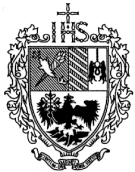 UNIVERSIDAD DEL SALVADORFacultad de Filosofía, Letras y Estudios OrientalesCarrera: Letras ACTIVIDAD CURRICULAR:ACTIVIDAD CURRICULAR:ACTIVIDAD CURRICULAR:ACTIVIDAD CURRICULAR:ACTIVIDAD CURRICULAR:ACTIVIDAD CURRICULAR:Literatura Argentina (para estudiantes internacionales)Literatura Argentina (para estudiantes internacionales)Literatura Argentina (para estudiantes internacionales)Literatura Argentina (para estudiantes internacionales)Literatura Argentina (para estudiantes internacionales)Literatura Argentina (para estudiantes internacionales)CÁTEDRA:  CÁTEDRA:  ----------TOTAL DE HS/SEM.:TOTAL DE HS/SEM.:TOTAL DE HS/SEM.:TOTAL DE HS/SEM.:333TOTAL HSTOTAL HS54SEDE:CentroCentroCentroCentroCURSO:CURSO:CURSO:--TURNOS:  TardeAÑO ACADÉMICO:AÑO ACADÉMICO:AÑO ACADÉMICO:202120212021202120212021202120212021URL:fleo.usal.edu.arfleo.usal.edu.arfleo.usal.edu.arfleo.usal.edu.arfleo.usal.edu.arfleo.usal.edu.arfleo.usal.edu.arfleo.usal.edu.arfleo.usal.edu.arfleo.usal.edu.arfleo.usal.edu.arBásico-Superior/Profesional-DocenteE-mailMag. Leonardo Granáleonardo.grana@usal.edu.arTeóricaPrácticaTotalCarga horaria semanal1,51,53SemanaUnidad TemáticaHoras TeóricasHoras PrácticasTutoríasEvaluacionesOtras actividades1I1,51,52I1,51,53I1,51,54Lit. del siglo XXI1,51,55II1,51,56II1,51,57Lit. del siglo XXI1,51,58III1,51,59III1,51,510III1,51,511III1,51,512Lit. del siglo XXI1,51,5